Curriculum Vitae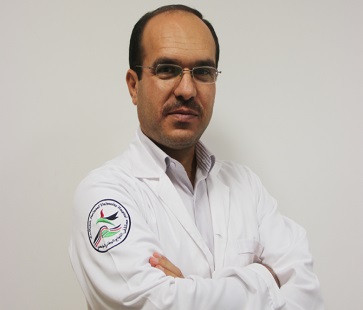 Personal details :Name :                       Jihad Mohammad Hamaida Date of birth :           23/12/1970Nationality :              Palestinian Address :                   Palestine , RamallahCell phone number: +972599100655E-mail :                      jihad.hamaida@najah.edu  Education :2006     Palestinian Board in Diagnostic Radiology              Palestinian Medical Council , Ramallah, Palestine 2005     Jordanian Board in Diagnostic Radiology             Jordanian Medical Council , Amman, Jordan 1999     Bachelor of Medicine and General Surgery / M.B.B.S.              Faculty of Medicine , University of Jordan , Amman, Jordan 1992     General Secondary Education Certificate Examination               Al-Nahda Al-Arabiya Secondary School , Tulkarm, Palestine Personal Experience : Jun. 2014 – Current    Head of Radiology Department and Director of Residency program , An-Najah                                       National University Hospital , Nablus, Palestine.                                              Assistant professor of Radiology and Coordinator of  High Speciality of                                         Diagnostic Radiology , Faculty of Medicine and Health Sciences , An-Najah                                        National University , Nablus, Palestine Aug. 2011 – Jun. 2014     Head of Radiology Department , Al-Ahli Hospital , Hebron, Palestine Aug. 2010 –  Jul. 2011     Head of Radiology Department , Arabcare Hospital , Ramallah, Palestine May 2007 –  Jul. 2010     Head of Radiology Department , Al-Ahli Hospital , Hebron, Palestine   Oct. 2005 – Apr. 2007     Radiologist , Arabcare Hospital , Ramallah, Palestine Jul. 2001 –   Jul. 2005     Residency program in Diagnostic Radiology, Islamic, Hospital, Amman, Jordan                           Nov. 2000 – May 2001    Ward Physician , Jericho Hospital , Jericho, Palestine Sep. 1999 – Aug. 2000    Intern / House Officer , Islamic Hospital and  Zarqa Hospital , Jordan  Professional Memberships : Oct. 2017 – Current   Member of the Scientific Committee of Diagnostic Radiology and Medical                                        Imaging, Arab Board of Health Specializations .                                       Apr. 2015 –Current   Member of the Scientific Committee of Diagnostic Radiology, Palestinian                                      Medical Council Jan. 2006                     Member of Palestinian Association of Radiologists  .Sep. 2005                     Member of Jordanian Association of Radiologists  .Sep. 1999                     Member of the Jordanian Medical Association.Conferences and Workshops :  - Aug. 2018            Effective Management and Leadership course , Glasgow, UK- Feb. 2018             GE Radiology Forum , Athens, Greece- Apr. 2017            Palestinian Medical Council OSCE workshop , Ramallah, Palestine- Sep.  2015            8th Arab Radiology Conference , Amman, Jordan                               10th  Jordanian Radiology Society Conference , Amman, Jordan- Apr. 2013            6th Arab Radiology Conference , Algeria, Algeria- Nov.  2011           Hip Ultrasound Basic training , Bethlehem, Palestine- April 2010           3rd Radiology Conference , Amman, Jordan- Apr. 2007            The First Arab Radiology Conference , Amman, Jordan- Apr. 2005            6th International Radiology Conference , Amman, Jordan- May  2002           MEDIS Seminars in Diagnostic Radiology Imaging , Amman, Jordan Languages :- Arabic :       Spoken and written - English :      Spoken and writtenReferences Will be Furnished Upon Request. 